PATVIRTINTAKauno miesto savivaldybės administracijos direktoriaus 2023 m. balandžio 17 d. įsakymu Nr. A-1441KAUNO MIESTO SAVIVALDYBĖS 2022 METŲ ŠVIETIMO PAŽANGOS ATASKAITAKauno miesto savivaldybės 2022 metų švietimo pažangos ataskaitoje pristatomi apibendrinti Kauno miesto savivaldybės švietimo veiklos rezultatai, pokyčiai ir padaryta pažanga, atsižvelgiant į Valstybinės švietimo 2013–2022 metų strategijos tikslą ir uždavinius, Kauno miesto savivaldybės 2022–2024 m. strateginį veiklos planą, Geros mokyklos koncepcijos nuostatas, Švietimo valdymo informacinės sistemos (toliau – ŠVIS) ir Mokinių registro (toliau – MR) informaciją, valstybinių brandos egzaminų bei pagrindinio ugdymo pasiekimų patikrinimo rezultatus ir kitus turimus statistinius duomenis.Švietimo pažanga analizuojama atsižvelgiant į Kauno miesto savivaldybės 2022 metų tikslą „Teikti besimokančios visuomenės poreikius atitinkančias švietimo paslaugas“ ir šiam tikslui pasiekti iškeltus uždavinius:formuoti efektyvų formaliojo ir neformaliojo ugdymo įstaigų tinklą;plėtoti akademinį, besimokantį ir sumanų miestą.Kauno miesto pažanga vertinama apžvelgiant vaikų skaičių ir pasiskirstymą teritorijoje atitinkantį ugdymo įstaigų tinklą, mokinių pasiekimus ir ugdymo(si) aplinką.  Kauno miesto savivaldybės švietimo sistema siekia geros ugdymo kokybės rezultatų, sumaniai ir taupiai naudoja turimus išteklius, užtikrina švietimo prieinamumą kiekvienam asmeniui. Švietimo kokybei užtikrinti, mokinių pasiekimams gerinti labai svarbus yra efektyvus bendrojo ugdymo mokyklų tinklas, atliepiantis mokinių kaitą bei mokymosi poreikius. Pagrindinis siekis, reorganizuojant bendrojo ugdymo mokyklų tinklą, yra pažangos įvairiose srityse gerinimas, taip pat sąlygų plėtoti geros kokybės privalomąjį švietimą sudarymas ir jo prieinamumo didinimas. Kauno miesto savivaldybės bendrojo ugdymo mokyklose mokinių skaičius didėja. Lyginant 2016 ir 2022 metus, mokinių skaičius padidėjo 23 proc. (1 pav.), o per trejus metus padidėjo 6 proc.1 pav. Mokinių skaičiaus kaita Kauno miesto savivaldybės bendrojo ugdymo mokyklose (MR duomenys).Kauno mieste vaikų, atvykusių iš Ukrainos ir ugdomų pagal ikimokyklinio, priešmokyklinio, pradinio, pagrindinio, vidurinio ir bendrojo ugdymo programas, skaičius padidėjo nuo 524 vaikų, registruotų kovo mėnesį, iki 1291 gruodžio mėnesį (2 pav.). Kauno Martyno Mažvydo progimnazijoje, Kauno „Paparčio“ pradinėje mokykloje, Kauno „Santaros“ gimnazijoje, Kauno Viktoro Kuprevičiaus progimnazijoje, Kauno Žaliakalnio progimnazijoje, Kauno Veršvų gimnazijoje, Kauno „Vyturio“ gimnazijoje, Kauno Kovo 11-osios gimnazijoje, Kauno Juozo Urbšio progimnazijoje, Kauno Jono ir Petro Vileišių mokykloje bei Kauno Aleksandro Stulginskio mokykloje 2022 m. vasarą beveik 1000 ukrainiečių vaikų buvo mokomi lietuvių kalbos. Vasarą 300 ukrainiečių vaikų buvo ugdomi pagal ikimokyklinio ir priešmokyklinio ugdymo programas 60-yje Kauno miesto savivaldybės lopšelių-darželių, vaikų darželių bei bendrojo ugdymo mokyklų. Kauno švietimo inovacijų centro (toliau – KŠIC) organizuojamuose lietuvių kalbos mokymuose dalyvavo 141 ukrainietis. Kauno miesto bendrojo ugdymo mokyklų 2022 m. gruodžio 1 d. duomenimis, iš Ukrainos atvykusių vaikų skaičius – 1355 (40,37 proc. – pagrindinis ugdymas; 27,16 proc. – pradinis ugdymas; 21,48 proc. – ikimokyklinis ugdymas; 6,35 proc. – priešmokyklinis ugdymas ir 4,65 proc. – vidurinis ugdymas). Mokinių iš Ukrainos skaičius nuolat kintantis, pvz., gruodžio mėnesį mokinių skaičius sumažėjo 5 proc., nuo 1355 iki 1291. 2 pav. Vaikų, atvykusių iš Ukrainos skaičiaus kaita Kauno mieste 2022 metais (mokyklų apklausos duomenys). Mokinių skaičius didėjo, bet jų pasiskirstymas Kauno miesto savivaldybės bendrojo ugdymo mokyklose ir klasėse buvo netolygus, todėl, siekiant tolygesnio mokinių pasiskirstymo bendrojo ugdymo mokyklose ir ugdymo kokybės gerinimo, patvirtintas ir įgyvendinamas Kauno miesto savivaldybės bendrojo ugdymo mokyklų tinklo pertvarkos 2021–2025 metų bendrasis planas. Kauno miesto savivaldybės bendrojo ugdymo mokyklų tinklo pertvarkos 2021–2025 metų bendrajame plane numatytas Kauno Panemunės pradinės mokyklos siekis įgyvendinti priešmokyklinio ir pradinio ugdymo programos tarptautinio bakalaureato pradinio ugdymo (IB Primary Years Programme – PYP) programą, nes Kauno mieste plečiantis verslo investicijoms, taip pat prisitaikant prie pasaulinės gyventojų judėjimo tendencijos – atvykstantiems gyventi užsieniečiams ir iš emigracijos grįžtančių lietuvių vaikams būtų užtikrinamos palankios ugdymosi sąlygos. 2022 m. pasaulinė tarptautinio bakalaureato organizacija suteikė Kauno Panemunės pradinei mokyklai tarptautinio bakalaureato pradinio ugdymo programą įgyvendinančios mokyklos kandidatės statusą. Kauno Jurgio Dobkevičiaus progimnazija turi pagrindinio ugdymo bakalaureato (MYP) ir PYP programų mokyklos kandidatės statusą. Akcentuotina, kad Kauno Jono Jablonskio gimnazijoje jau nuo 2020 m. mokiniai turi galimybę mokytis pagal MYP programą, gimnazijoje vykdoma akredituota Tarptautinio bakalaureato diplomo programa (DP) (Kauno Jono Jablonskio gimnazijai suteiktas tarptautinio bakalaureato pasaulinės mokyklos (IB World School) statusas). 2022 metais Kauno Jono Jablonskio gimnaziją baigė pirmoji bakalaureato programos abiturientų laida. 2022 metais reorganizuota Kauno Antano Smetonos gimnazija prijungiant ją prie Kauno „Varpo“ gimnazijos. Kauno Rokų gimnazijai suteiktas Prezidento Antano Smetonos gimnazijos vardas. Kauno specialioji mokykla nuo šiol vadinasi Kauno šv. Roko mokykla. Kauno Aleksandro Puškino gimnazijos pavadinimas pakeistas į Kauno tarptautinę gimnaziją. Taigi, 2022 m. rugsėjo 1 d. Kauno miesto savivaldybėje veikė 1 suaugusiųjų mokykla, 20  gimnazijų, 17 progimnazijų, 6 mokyklos-daugiafunkciniai centrai, 5 specialiosios mokyklos (specialiosioms priskirta ir Kauno „Aitvaro“ mokykla), 6 pradinės mokyklos, 5 mokyklos-darželiai. Akcentuotina, kad 9 gimnazijos yra keturmetės, o 11 – ilgosios gimnazijos.Bendrojo ugdymo mokyklų ir lopšelių-darželių tinklo kaita nuo 2016 iki 2022 metų vaizduojama 3 paveiksle.3 pav. Ugdymo įstaigų pokytis 2016–2022 m. (Švietimo skyriaus duomenys).Stebint netolygų vaikų pasiskirstymą pagal seniūnijas, darželių populiarumo tendencijas – siekiama užtikrinti vienodos kokybės švietimo paslaugas ikimokyklinio amžiaus vaikams Kauno miesto savivaldybėje. Plėtojant ikimokyklinio ir priešmokyklinio ugdymo aprėptį bei atsižvelgiant į seniūnijų teikiamus duomenis apie vaikų gimstamumą pagal teritorijas ir darželių poreikį, baigtas statyti naujas lopšelis-darželis „Vaikystės takas“ Sargėnų dvaro g., Šilainiuose. Įrengta 200 naujų vietų: 7 lopšelio grupes vaikams iki 3 metų amžiaus ir 5 darželio grupės. Baigiamas statyti 160 vietų lopšelis-darželis „Pelėdžiukas“ Vilijampolės seniūnijoje. Kauno vaikų darželis „Rudnosiukas“ reorganizuotas, prijungiant jį prie Kauno lopšelio-darželio „Šilelis“; Kauno vaikų darželis „Raudonkepuraitė“ reorganizuotas, prijungiant jį prie Kauno lopšelio-darželio „Spragtukas“; Kauno lopšelio-darželis „Kodėlčiukas“ reorganizuotas, prijungiant jį prie Kauno lopšelio-darželio „Svirnelis“; Kauno lopšelio-darželis „Radastėlė“ reorganizuotas, prijungiant jį prie Kauno lopšelio-darželio „Bitutė“. Bendrojo ugdymo mokyklų įvairovė užtikrina mokymosi prieinamumą ir tolygesnį mokinių pasiskirstymą bendrojo ugdymo mokyklose. 4 paveiksle (a grafikas) vaizduojamas Kauno miesto savivaldybės bendrojo ugdymo mokyklose klasių komplektų skaičiaus pokytis 2019–2022 metais rodo komplektų skaičiaus svyravimą: mažėjimą 2020 metais (sumažėjo 18 komplektų) ir didėjimą 2022 metais (padidėjo 26 komplektais, lyginant su 2021 m.). 20 komplektų daugiau 2022 m. rugsėjo 1 d. sukomplektavo gimnazijos tipo mokyklos. Komplektų skaičiaus augimą lėmė nuo karo bėgančių ukrainiečių mokinių skaičiaus didėjimas. Planuojant bendrojo ugdymo mokyklų bendrosios paskirties klasės komplektus siekiamas 23 mokinių vidurkis klasėje. Skaičiuojant mokinių vidurkį klasėje, be specialiųjų mokyklų klasių komplektų, matoma vidutinio bendrojo ugdymo mokyklos klasės komplekto didėjimo pažanga dešimtosiomis procento dalimis (2019 m. – 23,1; 2020 m. – 23,2; 2021 m. – 23,3, 2022 m. – 24,1). 2022 metais siekiamas mokinių skaičius – 23 mokiniai klasėje – yra pasiektas ir viršytas. Mažų bendrojo ugdymo mokyklų komplektų, t. y. kai klasėje yra mažiau kaip 8 mokiniai, Kauno bendrojo ugdymo mokyklose nėra. Komplektuojant priešmokyklinio ugdymo klases mokyklose siekiama neviršyti 20 mokinių skaičiaus grupėje. Jungtinius klasių komplektus formavo tik specialiosios mokyklos.Su mokinių skaičiumi susijęs aspektas yra vienai sąlyginei mokytojo pareigybei tenkantis mokinių skaičius, parodantis Kauno miesto savivaldybėje organizuojamo ugdymo efektyvumą bei mokyklų tinklo optimalumą. Vienai sąlyginei pareigybei tenkantis mokinių skaičius, lyginant su 2021–2022 mokslo metais, išaugo 0,7 procento ir pasiekė 2019–2020 mokslo metų lygį, bet nepasiekė aukščiausio per paskutinius metus pasiekto skaičiaus – 12,77. Tikimasi, kad šis skaičius bendrojo ugdymo mokyklose toliau didės. Palyginus 4 paveikslo a ir b grafikus, matome, kad didėjant komplektų skaičiui, didėja ir vienai sąlyginei pareigybei tenkantis mokinių skaičius. 4 pav. Klasių komplektų skaičiaus pokytis 2019–2023 mokslo metais (a) (ŠVIS duomenys); vienai sąlyginei mokytojo pareigybei tenkantis mokinių skaičius 2019–2023 mokslo metais (b) (ŠVIS duomenys). Kauno miesto savivaldybėje įgyvendinama subalansuota pedagoginio personalo politika, pritraukiant karjerą pradedančius ir išlaikant patirtį turinčius mokytojus. Personalo politikos veiksmingumas vertinamas skaičiuojant jaunesnių nei 50 metų bei 50 metų ir vyresnių mokytojų skaičiaus santykį – 0,61, santykio reikšmė lieka tokia pat jau antrus metus iš eilės. Siekiama išlaikyti daugiau kaip dvejus metus pedagoginio stažo turinčių darbuotojų pastovų procentą – 89 proc. (2021–2022 mokslo metais buvo 92, sumažėjo 3 procentais) sudarant pedagogams galimybes kelti kvalifikaciją. 2022 metais Kauno bendrojo ugdymo mokyklose įsidarbino 29 baigę studijas mokytojai. Siekiant didinti mokytojo profesijos patrauklumą Kauno mieste sudaromos sąlygos mokytojams, pagalbos mokiniui specialistams kelti savo kvalifikaciją. Atlikus paskutinių trejų metų palyginimą, matyti, kad 2020 metais mokytojų, pagalbos mokiniui specialistų, įgijusių aukštesnę kvalifikacinę kategoriją, skaičius buvo 145, o 2021 m. – 200 (padidėjo 38 proc.), 2022 m. – 193 (sumažėjo 4 proc., lyginant su 2021 metais). 2020 metais 62 proc. kėlusiųjų kvalifikaciją siekė įgyti vyresniojo mokytojo ar vyresniojo pagalbos mokiniui specialisto kvalifikacinę kategoriją: 2021 metais – 46 procentai, 2022 metais – 42 proc.; mokytojo metodininko kvalifikacinę kategoriją: 2020 metais – 30 proc., 2021 metais – 35 proc. ir 2022 metais – 36 proc. (5 pav.).     5 pav. Atestuotų mokytojų skaičiaus palyginimas 2020–2022 metais (Švietimo skyriaus duomenys).Veikia mokytojų skatinimo sistema – kasmet Kauno miesto savivaldybės mero suteikiamais apdovanojimais apdovanojami mokytojai: 2022 m. skirta po 3000 Eur penkiems mokytojams (2021 m. po 1000 Eur trims mokytojams). Taip pat Kauno miesto savivaldybė organizuoja jau tradicija tapusį renginį – abiturientų ir juos parengusių mokytojų pagerbimo šventę, kurios metu tris ir daugiau šimtukų surinkę abiturientai apdovanojami premijomis. Siekiant pagerinti ugdymo kokybę į mokyklas planuojama priimti naujų darbuotojų. 2022 m. nuo lapkričio mėnesio 36 Kauno miesto savivaldybės bendrojo ugdymo mokyklose numatyta 32,66 karjeros specialisto etatų ir 4,38 etatų numatyta KŠIC-e aptarnauti 25 mokyklas, kuriose nesusidaro minimalaus 0,5 etato.Pažangos vertinimasApibendrinant galima teigti, kad Kauno miesto savivaldybėje efektyviai valdomas bendrojo ugdymo mokyklų tinklas – didėjant mokinių skaičiui proporcingai didėja ir mokinių skaičius klasėje (siekiama reikšmė – 24 mokiniai) bei sąlyginei mokytojo pareigybei tenkantis mokinių skaičius (didėja iki 12,72); atsižvelgiant į gyventojų poreikius reorganizuojami ir steigiami lopšeliai-darželiai. Šalies mastu trūkstant pedagogų, Kauno miesto savivaldybėje siekiama išlaikyti patirtį turinčius mokytojus, sudaromos galimybės kelti kvalifikaciją, taip pat ieškoma galimybių pritraukti studentus ir kt. Pažanga išlaikoma.Efektyvus bendrojo ugdymo mokyklų tinklo formavimas yra vienas iš veiksnių, sąlygojantis mokinių pasiekimus, todėl toliau ataskaitoje analizuojami nacionalinių mokinių pasiekimų patikrinimų (toliau – NMPP), pagrindinio ugdymo pasiekimų patikrinimų (toliau – PUPP), valstybinių brandos egzaminų (toliau – VBE) rezultatai, vertinant kiekvienos mokyklos daromą pažangą per kelerius metus Kauno miesto savivaldybės ir šalies mastu. 2022 metais NMPP dalyvavo visos Kauno miesto savivaldybei priklausančios įstaigos. Lyginant Kauno miesto paskutiniųjų metų 4 klasės NMPP rezultatus su šalies vidurkiais, matoma, kad Kauno miesto mokinių skaitymo, pasaulio pažinimo bei matematikos rezultatai yra aukštesni už šalies vidurkius: skaitymo – 13,88 proc., matematikos – 9,57 proc. (2021 m. skaitymo – 4,78 proc. ir matematikos – 8,47 proc.) bei pasaulio pažinimo – 11,32 proc. (6 pav.). 6 pav. 2021–2022 metų NMPP rezultatų palyginimas (2021 metų rezultatai vertinami taškais, 2022 m. – procentais) (NŠA duomenys).Lyginant Kauno miesto paskutiniųjų metų 8 klasės NMPP rezultatus su šalies vidurkiais, matoma, kad Kauno miesto mokinių skaitymo, pasaulio pažinimo bei matematikos rezultatai yra aukštesni už šalies vidurkius: 2022 m. skaitymo – 5,56 proc., matematikos – 17 proc. (2021 m. skaitymo – 6,9 proc. ir matematikos – 10,09 proc.), socialinių mokslų – 12,35 proc. bei gamtos mokslų – 10,42 proc. (7 pav.). 7 pav. 2021–2022 metų NMPP rezultatų palyginimas (2021 metų rezultatai vertinami taškais, 2022 m.  – procentais) (NŠA duomenys).Pažangos vertinimasDvejų metų 4, 8 klasių NMPP rezultatai yra aukštesni už šalies vidurkius. Pažanga išlaikoma.Efektyvaus bendrojo ugdymo mokyklų tinklo formavimas yra vienas iš veiksnių, sąlygojančių mokinių pasiekimus, todėl toliau ataskaitoje analizuojami mokinių pasiekimai, remiantis paskutiniųjų metų pagrindinio ugdymo pasiekimų patikrinimo (toliau – PUPP) rezultatais, vertinant kiekvienos mokyklos daromą pažangą per kelerius metus Kauno miesto savivaldybės ir šalies mastu. 2022 metų PUPP pasiekimų analizė parodė, kad Kauno miesto savivaldybės lietuvių kalbos ir literatūros bei matematikos PUPP rezultatai aukštesni už Lietuvos vidurkį. 2022 metais Kauno miesto savivaldybės PUPP lietuvių kalbos ir literatūros surinktų taškų procentais vidurkis (60,8) buvo didesnis už šalies vidurkį (55,8 proc. ), t. y. viršijo 9 proc.  2022 metais Kauno miesto savivaldybės PUPP matematikos surinktų taškų procentais vidurkis (43,1) buvo didesnis už šalies vidurkį (36,9 proc. ), t. y. viršijo 16,8 proc. (8 pav.).8 pav. 2019–2022 m. PUPP rezultatų palyginimas (NŠA duomenys).Pagrindinio ugdymo pasiekimų patikrinimo metu bent pagrindinį mokymosi pasiekimų lygį (6–10 balų) pasiekusių Kauno miesto savivaldybės bendrojo ugdymo mokyklų mokinių dalis (lietuvių kalba ir literatūra, matematika) 2021–2022 mokslo metais buvo 34,35 proc. Atliekant mokinių pasiekimų analizę savivaldybės mastu, vertinami kiekvienos mokyklos pasiekimai koduojant įstaigas.Kauno miesto savivaldybės 15 mokyklų, dalyvavusių 2021–2022 mokslo metais PUPP, t. y. 62,5 proc. (2020–2021 mokslo metais –52 procentai), pasiekė ir viršijo šalies lietuvių kalbos ir literatūros rezultatų vidurkį; matematikos – 14 mokyklų, t. y. 58,33 proc. (2020–2021 mokslo metais – 52 proc.), viršijo šalies pasiekimų vidurkį. Siekiant įvertinti mokyklų pasiekimus ir nustatyti tobulintinas sritis savivaldybės lygmeniu, buvo atlikta paskutiniųjų metų PUPP analizė. 2020 metais PUPP nebuvo organizuojami (rezultatai yra tik lietuvių kalbos ir literatūros dalies žodžiu), todėl buvo analizuojami 2019, 2021 ir 2022 metų duomenys (9 pav.).  Paveiksle matoma, kad lietuvių kalbos ir literatūros rezultatai yra aukštesni nei matematikos ir kinta nežymiai – nuo 2018 iki 2021 metų (didėjo daugiau kaip 2 proc.).9 pav. 6–10 balų pasiekusių mokinių dalis 2018–2022 m. Kauno miesto savivaldybėje (ŠVIS duomenys).10 pav. 2018–2022 m. Kauno miesto savivaldybės lietuvių kalbos ir literatūros bei matematikos rezultatų palyginimas balais (duomenų šaltinis NŠA).Siekiant sumažinti PUPP rezultatų vidurkių atotrūkius (10 pav.) nuo 2022 m. rugsėjo mėn. įgyvendinamas priemonių mokinių matematikos pasiekimams gerinti planas: organizuojami renginiai mokiniams, mokytojams, tėvams. Nuo 2022 m. rugsėjo 1 d. startavo nauja iniciatyva – matematikos laboratorija „MatLab“, skirta mokinių matematikos pasiekimams gerinti. Mokiniai buvo kviečiami dalyvauti inovacinėse veiklose ir mokomi matematikos kitaip. „MatLab“ tikslas – suteikti papildomą pagalbą mokantis matematikos ir ugdyti gebėjimus įgytas žinias pritaikyti gyvenimiškose situacijose. Pažangos vertinimasAnalizuojant paskutiniųjų trejų metų PUPP rezultatus matyti aukštesni Kauno miesto savivaldybės rezultatai, lyginant su šalies pasiekimais. Pasiekimams gerinti buvo vykdomi neformaliojo vaikų švietimo projektai, užtikrinamas psichologų, matematikos dėstytojų, metodinio būrelio, mokyklų vadovų bendradarbiavimas ir konsultacijos mokiniams ir matematikos mokytojams. Įvertinant daromą pažangą mokinių pasiekimų kontekste, svarbus Kauno miesto savivaldybės VBE rezultatų palyginimas su šalies rezultatų vidurkiais. Apibendrintas VBE rodiklis standartizuotais taškais yra geresnis nei šalies vidurkis (11 pav.). Šis rodiklis apskaičiuojamas sudedant du dėmenis. Pirmasis dėmuo – vidutinis VBE balų skaičius, tenkantis vienam mokyklos abiturientui. Jis apskaičiuojamas visų egzaminus laikiusių mokyklos abiturientų gautų VBE balų sumą dalijant iš bendro mokyklos abiturientų skaičiaus. Antrasis dėmuo – vidutinis mokinių gautas VBE balų skaičius. Jis apskaičiuojamas visų egzaminus laikiusių mokinių gautų VBE įvertinimų balais sumą padalijant iš įvertinimų skaičiaus.  Standartizuoti dalykų VBE rodikliai apskaičiuojami analogiškai. Taigi šios diagramos rodikliai apskaičiuoti įvertinant visų Kauno miesto abiturientų VBE rezultatus. 11 pav. Apibendrintų Kauno miesto savivaldybės mokyklų 2022 m. VBE rezultatų palyginimas su šalies rezultatais, naudojant standartizuotus taškus (duomenų šaltinis NŠA).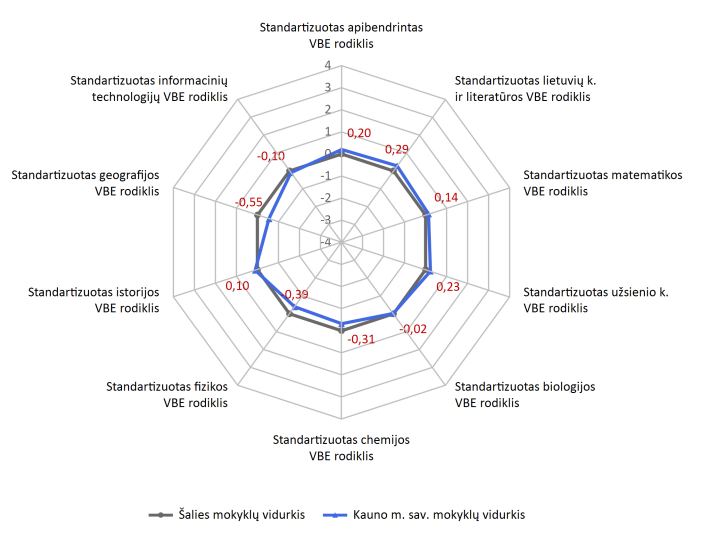 Detalesnis kiekvieno egzamino palyginimas su šalies rezultatais matomas 12 pav. Visų Kauno m. VBE rezultatai aukštesni  už šalies (svyruoja nuo 6,4 proc. fizikos VBE iki 16,9 prancūzų kalbos VBE) išskyrus vieną VBE – rusų kalbos. 12 pav. Kauno m. ir šalies VBE vertinimo rezultatų palyginimas.Lietuvių kalbos egzaminą 2021-2022 mokslo metais Kauno mieste laikė 2006 mokiniai. Įvertinant daromą pažangą mokinių pasiekimų kontekste, vienas iš rodiklių yra kandidatų, surinkusių 36-100 balų laikant valstybinį lietuvių kalbos egzaminą, dalis nuo pasirinkusiųjų skaičiaus procentas. 36-100 balų surinko 69,04 procentų laikiusiųjų. Apibendrinti rezultatų duomenys pagal mokyklas Kauno miesto savivaldybės mastu pateikiami 13 paveiksle. Pastebima, kad 100 proc. abiturientų išlaikė egzaminą 7 mokyklose.13 pav. 2022 metų lietuvių kalbos ir literatūros VBE rezultatų palyginimas Kauno miesto savivaldybės mastu (NŠA duomenys).2022 metais matematikos VBE laikė 1616 kandidatų: iš jų 682 abiturientai (42,2 proc.) surinko 16–35 taškus; 435 abiturientai (26,92 proc.) – 36–85 taškus ir  15 abiturientų (0,93 proc.)  –100 taškų. Matematikos VBE rezultatų palyginimas Kauno miesto savivaldybės mastu vaizduojamas 14 paveiksle. Lyginant lietuvių kalbos ir literatūros ir matematikos VBE rezultatus, pastebima, kad lietuvių kalbos ir literatūros egzaminą išlaikiusių ir gavusių 36–85 proc. mokinių dalis visose mokyklose yra didesnė nei išlaikiusių matematikos egzaminą (didžiausias procentas matematikos egzaminą laikiusių mokinių gavo 16–35 proc. įvertinimą). 14 pav. 2022 metų matematikos VBE rezultatų palyginimas Kauno miesto savivaldybės mastu (duomenų šaltinis NŠA).2022 metais užsienio kalbos (anglų) VBE laikė 2165 kandidatai: iš jų 233 abiturientai (10,76 proc.) surinko 16–35 taškus; 1278 abiturientai (59,03 proc.) – 36–85 taškus ir 620 abiturientų (28,64 proc.) 86–100 taškų. 36–85 taškus surinkusių abiturientų dalis padidėjo 6,93 proc., lyginant su 2021 metais.  Anglų VBE rezultatų palyginimas Kauno miesto savivaldybės mastu vaizduojamas 15 paveiksle.  15 pav. 2022 metų anglų kalbos VBE rezultatų palyginimas Kauno miesto savivaldybės mastu (NŠA duomenys).VBE rezultatai analizuojami įvairiais pjūviais – lyginami su šalies (16 pav.) ir kelerių paskutiniųjų metų (17 pav.). 16 pav. 2022 metų Kauno miesto savivaldybės ir šalies VBE rezultatų palyginimas (NŠA duomenys).17 pav. 2020–2022 metų Kauno miesto savivaldybės VBE rezultatų palyginimas (NŠA duomenys).Atliekant mokyklų pažangos stebėseną VBE rezultatai vertinami kiekvienos mokyklos ir Kauno miesto mastu, ypač vertinga lyginamoji paskutiniųjų metų analizė (17 pav.). 2022 metais, palyginti su 2020 metais,  4,53 proc. padidėjo abiturientų, gavusių  chemijos VBE 86–100 įvertinimą, skaičius; 2,69 proc. – fizikos VBE bei 5,38 proc. – lietuvių kalbos ir literatūros VBE. Valstybinius brandos egzaminus Kauno mieste 2022 metais iš viso laikė 2330 dvyliktokų. Gautais šimtukais džiaugėsi 182 abiturientai – maksimalų taškų kiekį surinko net 234 jų egzaminų vertinimai. Daugiausiai šimtukų gavo Kauno „Saulės“ ir Kauno Jono Jablonskio gimnazijų abiturientai. Pažangos vertinimas2022 metų VBE rezultatai atspindi Kauno miesto savivaldybės paskutiniųjų metų tendencijas – geriausi anglų kalbos VBE rezultatai, daugiausiai šimtukų lietuvių kalbos ir literatūros VBE. Matematikos VBE rezultatai panašūs į pandeminio lygio rezultatus. Kauno miesto savivaldybės VBE rezultatai aukštesni (išskyrus rusų kalbą) už šalies (nuo 6,4 iki 16,9 proc.).Mokinių pasiekimai ir asmeninė pažanga neabejotinai priklauso nuo to, kaip mokinys jaučiasi mokykloje. Siekiant užtikrinti gerą mokinių savijautą mokyklose, kiekvienais metais atliekama smurto, patyčių prevencija, vertinami ir analizuojami duomenys. Patyčių indekso pokytis standartizuotais taškais 2022 metais nacionaliniu lygmeniu neskaičiuotas. Patyčių pokytis bendrojo ugdymo mokyklose vertinamas įvairiai – skaičiuojant patyčių atvejų skaičiaus pokytį, naudojantis NŠA parengtu klausimynu (iki 2021 m. – programa ,,Iquesonline“), atliekant mokinių ir tėvų apklausas. Mokyklose naudojamasi „Patyčių dėžutės“ platforma, naudojamos patyčių ir smurto prevencinės programos – Olweus, „Paauglystės kryžkelės“, „Raktai į sėkmę“, „Laikas kartu“, darželiuose – „Zipio draugai“, „Kimochi“ ir pan. Prevencines programas įgyvendina visos 59 bendrojo ugdymo mokyklos.Siekiant kiekvienais metais įvertinti patyčių švietimo įstaigose pokytį, neišskiriant amžiaus grupių, buvo įvertinti 2019–2022 m. duomenys, skaičiuojant įstaigoje užfiksuotų patyčių ar smurtą patyrusių mokinių (vaikų) skaičiaus ir bendro mokinių skaičiaus (įskaičiuojant ikimokyklinukus, priešmokyklinukus) santykį ir gautą vertę indeksuojant (dauginant iš 100). Šis indeksas 2019 m. buvo 1,46, 2020 m. – 1,23, 2021 m. – 0,72, 2022 m. – 0,73. 2022 metais matoma nežymi patyčių indekso kaita – 0,01. Patyčių indeksas tiesiogiai koreliuoja su įtraukties švietime valdymu – mokinys neturėtų būti diskriminuojamas dėl religijos, pažiūrų, ugdymosi poreikių įvairovės ir (ar) švietimo pagalbos reikmės ir tada jis galėtų patirti sėkmę mokydamasis, socialinėje ir kultūrinėje veikloje.  Ikimokyklinio ir bendrojo ugdymo mokyklų  vadovams, vaiko gerovės komisijoms, mokytojams, pagalbos mokiniui specialistams, tėvams ir mokiniams teikiama informacinė, konsultacinė, metodinė pagalba. Sprendžiant probleminius įtraukties atvejus užtikrinamas skubus stacionarios, mobilios ir metodinės pagalbos teikimas, sklandus tarpinstitucinis bendradarbiavimas. 18 pav. 2019–2023 metais švietimo pagalbą gaunančių mokinių dalis (ŠVIS duomenys).Vienas iš siekių yra spartėjanti įvairių ugdymosi poreikių turinčių mokinių įtrauktis į bendrojo ugdymo mokyklas. Analizuojant 2019, 2020, 2021 ir 2022 metų duomenis, matoma teigiama tendencija. Bendrojo ugdymo mokyklose kasmet daugėja mokinių, turinčių įvairių ugdymosi poreikių. Vertinant rezultatus, duomenys buvo analizuojami, grupuojant mokinius, turinčius vidutinių, didelių ir labai didelių specialiųjų ugdymosi poreikių (toliau – SUP). SUP  turinčių mokinių, ugdomų integruotai bendrosios paskirties mokyklose, dalis lieka stabili – apie 10 proc. Švietimo pagalbą gaunančių mokinių dalis didėja: nuo 74,39 proc. 2019–2020 mokslo metais iki 93,01 proc. 2022–2023 mokslo metais (18 pav.). 19 pav. Bendro mokinių ir SUP turinčių mokinių skaičiaus pasiskirstymas 2019–2023 metais.Užtikrinant sklandų įtraukiojo ugdymo įgyvendinimą bendrojo ugdymo mokyklose, vis dar susiduriama su specialistų trūkumu, kiekviena situacija yra individuali ir reikalauja skirtingų sprendimo būdų, skirtingų sričių specialistų, kurių bendrojo ugdymo mokyklose nėra, pavyzdžiui, tiflopedagogo ar kt. Pastaraisiais metais 16 proc. padidėjo mokinių, turinčių specialiųjų ugdymosi poreikių skaičius (19 pav.). 2022 m. papildomai įsteigta bendrojo ugdymo mokyklose 14,5 mokytojo padėjėjo etato, ikimokyklinio ugdymo įstaigose – 12,1 mokytojo padėjėjo etato.Išlieka tobulintina sritis – mokytojų kompetencijų dirbti su įvairių poreikių mokiniais kėlimas, taip pat mokytojų padėjėjų kvalifikacijos kėlimas dirbant su elgesio ir emocijų sutrikimų ar kompleksinių negalių turinčiais mokiniais. KŠIC parengtas ir realizuotas priemonių planas dėl įtraukties švietime įgyvendinimo Kauno mieste 2022 m., kurio tikslas – teikti informacinę, konsultacinę, metodinę pagalbą vadovams, mokytojams, pagalbos mokiniui specialistams, tėvams. Didelių ir labai didelių SUP turinčių mokinių skaičius auga. Mokinių skaičiaus pasiskirstymas bendrojo ugdymo įstaigose ir specialiosiose ugdymo įstaigose 2022 m. atspindi įtraukiojo ugdymo tendencijas – 5 proc. didėjo mokinių, turinčių didelių ir labai didelių SUP, skaičius bendrojo ugdymo įstaigose, o  specialiosiose ugdymo įstaigose 4 proc. sumažėjo (20 pav.). 20 pav. Didelių ir labai didelių SUP turinčių mokinių pasiskirstymas bendrojo ugdymo ir specialiosiose ugdymo įstaigose.Pažangos vertinimasSUP turinčių mokinių skaičius bendrojo ugdymo mokyklose didėja, tai lemia didesnius iššūkius, siekiant užtikrinti kompleksinę pagalbą mokiniui, metodinę ir konsultacinę pagalbą mokytojui. Stiprinamas tarpinstitucinis bendradarbiavimas, vaiko gerovės komisijų veikla. Pažanga išlaikoma. Ugdymo(si) kokybei užtikrinti siekiama nuolat atnaujinti, modernizuoti, tobulinti edukacinę aplinką ugdymo įstaigose. Bendrojo ugdymo mokyklose gamtos mokslų patrauklumas mokiniams didinamas kuriant modernias gamtos mokslų laboratorijas. 2022 m. įrengtos 2 gamtos mokslų laboratorijos Kauno Martyno Mažvydo ir Petrašiūnų progimnazijose. Skirta lėšų dar dviem progimnazijoms gamtos mokslų laboratorijoms įrengti. Lėšų skirta STEAM laboratorijai VDU klasikinio ugdymo mokyklai. Kauno Petrašiūnų progimnazijoje įrengta individualaus mokymosi klasė, Kauno Jono Jablonskio gimnazijoje – choreografijos salė. Buvo nuolat atnaujinami ugdymo įstaigų pastatai, šiltinami fasadai, apšiltinti 5 įstaigų stogai, 14-oje įstaigų įrengti kondicionieriai (prioritetas skirtas įstaigos, kuriose daug vaikų, turinčių SUP). Atnaujinamos vidaus patalpos – sanitariniai mazgai, virtuvės, sporto salės. Buvo tęsiami aplinkos tvarkymo darbai: takelių atnaujinimas, daugiafunkcių aikštelių įrengimas, drenažo sistemų įrengimas. Buvo vykdoma stadionų rekonstrukcija Kauno Bernardo Brazdžionio mokykloje ir VDU klasikinio ugdymo mokykloje; plečiamos patalpos Tarptautinėje progimnazijoje (Vytauto pr.) ir Kauno Tirkiliškių lopšelyje-darželyje, modernizuojamos Kauno suaugusiųjų ir jaunimo mokymo centro patalpos; pastatai pritaikomi vaikams su negalia – įrengiami liftai Kauno Senamiesčio progimnazijoje ir Kauno lopšelyje-darželyje „Spindulėlis“. Lietuvos Respublikos švietimo, mokslo ir sporto ministerijos iniciatyva Nacionalinė švietimo agentūra organizavo mokyklų edukacinių erdvių 2022 metų konkursą. Kauno Panemunės pradinė mokykla ir Kauno Algio Žikevičiaus saugaus vaiko mokykla tapo nacionalinio mokyklų edukacinių erdvių konkurso laureatėmis. Kaip ir kiekvienais metais, saugaus elgesio įgūdžiams vandenyje bei prie vandens telkinių formuoti buvo skirtas papildomas Kauno miesto savivaldybės finansavimas. 2022 metais norą dalyvauti projekte „Mokausi plaukti ir saugiai elgtis vandenyje“ pareiškė 41 įstaiga (2021 m.– 45 įstaigos), 2436 mokiniai (2021 m. – 2802, 2020 m. – 2673 mokiniai). Iš viso Kauno miesto savivaldybė 2022 metais projektui „Mokausi plaukti ir saugiai elgtis vandenyje“ vykdyti skyrė 113 456 Eur  ( 2021 m. – 20 133,50 Eur.)6-ioms Kauno miesto bendrojo ugdymo mokykloms – Kauno Aleksandro Stulginskio mokyklai, Pilėnų progimnazijai, Kauno Bernardo Brazdžionio mokyklai, Kauno Palemono gimnazijai, Kauno Stepono Dariaus ir Stasio gimnazijai, Prezidento Antano Smetonos gimnazijai – skirta 813 308 Eurų kokybės krepšelio lėšų mokinių individualios pažangos stebėsenai, mokytojų kvalifikacijai tobulinti, informacinių komunikacinių technologijų priemonėms įsigyti ir pan. Vykdant ES paramos projektą „Mokyklų aprūpinimas gamtos ir technologinių mokslų priemonėmis“ 2022 m. rudenį NŠA Kauno miesto savivaldybės nuosavybėn perdavė 1169 nešiojamuosius kompiuterius ,,HP ProBook 450 G8“, kurių bendra suma 818 446,42 Eur. Kompiuterinė įranga skirta geresniam ugdymui organizuoti, t. y. naudoti mokinių nuotoliniam mokymui(si), plėtoti skaitmeninį ugdymo turinį. Kompiuteriai  buvo paskirstyti bendrojo ugdymo mokykloms, turinčioms 1–12 klases pagal mokinių skaičių 2020 m. rugsėjo 1 d. Įgyvendindama Mokymosi praradimų dėl COVID 19 pandemijos kompensavimo planą 2022 m. pavasarį NŠA Kauno miesto savivaldybės nuosavybėn perdavė:60 mobilių vaizdo įrašymo ir transliavimo įrenginių (68244 Eur), kurie paskirstyti 60 mokyklų;449 automatines vaizdo kameras su mikrofonu (80 680,81 Eur), kurios paskirstytos 61 mokyklai proporcingai klasių komplektų skaičiui. Gauta įranga skirta mokyklų hibridiniam mokymui ir ugdymo kokybei užtikrinti pandemijos sąlygomis.Kiekvienais metais  Kauno miesto savivaldybė skiria biudžeto lėšų dalį bendrojo ugdymo mokykloms. 2022 metais Kauno miesto savivaldybės skiriamos lėšos didėjo 13 proc., lyginant su 2021 m., o mokymo lėšos – 15 proc. (21 pav.). 21 pav. Bendrojo ugdymo mokyklų gaunamų Kauno miesto savivaldybės biudžeto ir mokymo lėšos 2019–2022 metais (Švietimo skyriaus duomenys).2022 metais 3 Kauno miesto įstaigos – Kauno šv. Kazimiero, Kauno Pilėnų progimnazija bei Kauno „Vyturio“ gimnazija dalyvavo NŠA organizuojamame teminiame išoriniame vertinime. Kauno šv. Kazimiero progimnazijos 5 (iš 11) rodikliai buvo įvertinti labai gerai, t. y. veiksminga, išskirtinė, kryptinga, savita ir kūrybiška veikla, kurią verta skleisti už mokyklos ribų. Sėkmingai įgyvendinama atnaujinta tarpdisciplininio itin gabių mokinių ugdymo programa (programa buvo įgyvendinama 2017–2019 metais, 2020 metais sustabdyta dėl šalyje įvesto visuotinio karantino). Programą įgyvendina Kauno technologijos universitetas, Lietuvos sveikatos mokslų universitetas, Lietuvos sporto universitetas, Mykolo Romerio universitetas, Vilniaus universitetas, Vilniaus dailės akademija, Nacionalinis Kauno dramos teatras, Kauno valstybinis muzikinis teatras. Tarpdisciplininio itin gabių mokinių ugdymo programa (toliau – programa) skirta 3–11 kl. itin gabiems mokiniams, besimokantiems Kauno miesto bendrojo ugdymo mokyklose.  Programa yra tęstinė ir siejama su matematikos ir gamtos mokslų, socialinių ir humanitarinių mokslų, sporto mokslo, taip pat meno žinių perteikimu ir aktyvia, įvairias mokslo sritis integruojančia mokinių veikla.  2021–2022 mokslo metais programoje dalyvavo 326 dalyviai (skirta 212 160 Eur),  2022–2023 mokslo metais dalyvauja 371 mokinys (skirta 263 600 Eur). Kauno miesto savivaldybėje, be bendrojo ugdymo ir ikimokyklinių įstaigų, veikia dvi švietimo pagalbos įstaigos: KŠIC ir Pedagoginė psichologinė tarnyba (toliau – PPT), taip pat 9 neformaliojo švietimo įstaigos.KŠIC, siekdamas tenkinti mokyklų vadovų, jų pavaduotojų ugdymui, mokytojų, pagalbos specialistų ugdymosi visą gyvenimą poreikius, padidino organizuojamų renginių skaičių nuo 124 renginių 2019 metais iki 1039 renginių 2022 m.  (131 renginys 2021 metais); dalyvių skaičius padidėjo nuo 3101 dalyvio (2019 m.) iki 50841 dalyvio (2022 m.) (6531 dalyvis 2021 m.).  Kauno miesto savivaldybė, siekdama užtikrinti švietimo kokybę bendrojo ugdymo mokyklose bei mokinių pasiekimų pažangą, organizuoja Lietuvos Respublikos švietimo, mokslo ir sporto ministerijos ir Nacionalinės švietimo agentūros projekto „Skaitmeninio ugdymo turinio kūrimas ir diegimas“, pagal kurį vykdomas bendrojo ugdymo mokyklų ugdymo turinio atnaujinimas (toliau – UTA), įgyvendinimą. Suburta ir Kauno miesto savivaldybės administracijos Švietimo skyriaus vedėjo 2021 m. vasario 12 d. įsakymu Nr. 35-21 patvirtinta UTA komanda (Švietimo skyriaus specialistai, KŠIC, bendrojo ugdymo įstaigų ir profesinių mokyklų vadovai, jų pavaduotojai ugdymui), jos darbo reglamentas, parengtas Kauno miesto savivaldybės UTA įgyvendinimo ir koordinavimo komandos 2021–2022 metų veiksmų ir priemonių planas. 2022 metais pagal parengtą priemonių planą organizuoti gerosios sklaidos renginiai Kauno miesto pedagogams ir mokiniams.Pažangos vertinimasKauno miesto savivaldybės įstaigose, atsižvelgiant į augantį mokinių, turinčių SUP, skaičių, įsteigta papildomai mokytojo padėjėjo etatų, atnaujinama ugdymo(si) aplinka ir ugdymo(si) priemonės, keliama pedagogų kvalifikacija, ruošiamasi atnaujintam ugdymo turiniui.Vienas iš Kauno miesto savivaldybės siekių  plėtojant neformalųjį švietimą – kokybiškas Kauno vaikų bendrųjų kompetencijų, specialiųjų gebėjimų ir saviraiškos ugdymas tiek mokykloje, tiek už jos ribų. Palyginus paskutiniųjų trejų metų duomenis, matyti, kad mokinių, dalyvaujančių Kauno miesto savivaldybės bendrojo ugdymo mokyklų neformaliojo ugdymo veiklose, skaičius kito nuo 61,75 proc. 2019–2020 mokslo metais iki 71,54 proc. 2022–2023 mokslo metais (22 pav. ).22 pav. Kauno miesto savivaldybės bendrojo ugdymo įstaigų neformaliojo švietimo veiklose dalyvaujančių mokinių dalis 2019–2022 mokslo metais (ŠVIS 2023 m. vasario 5 d. duomenys).Siekiant didinti vaikų užimtumą, plėsti neformaliojo vaikų švietimo programų įvairovę ir pasiūlą, efektyviai panaudoti neformaliajam vaikų švietimui skirtas lėšas, 2022 metais su 83 neformaliojo vaikų švietimo paslaugų teikėjais (2021 m. – su 82 teikėjais, 2020 m. – su 88 teikėjais) sudarytos sutartys dėl 192 programų vykdymo ir finansavimo (2021 m. – dėl 180, 2020 m. – dėl 193 programų), panaudota 1 477 575 Eur. Taigi, nuo 2022 metų rugsėjo 1 d. mokiniams sudaryta galimybė rinktis iš 192 (t. y. 7 proc. daugiau nei 2021 metais ir 0,5 proc. daugiau nei 2019 metais)  STEAM, sporto, menų, pilietiškumo, etnokultūros bei kt. krypčių programų. Vidutiniškai kiekvieną mėnesį šia galimybe pasinaudojo 11 465 mokinių (2021 m. – 9 059, 2020 m. – 9 313 mokinių). Nuo 2022 m. rugsėjo 1 d. neformaliojo švietimo įstaigose pradėta diegti elektroninio lankomumo sistema, kurios pagrindinis tikslas yra automatizuoti lankomumą Kauno miesto savivaldybės neformaliojo ugdymo įstaigose. Ši sistema suteiks galimybę operatyviai gauti informaciją apie faktinį neformaliojo švietimo įstaigų lankomumą; padės efektyviau valdyti lėšas, skirtas neformaliojo švietimo įstaigoms ir (ar) programoms, nukreipti jas pagal realų poreikį. Elektroninio lankomumo sistema leidžia objektyviai įvertinti, ar pasiteisina neformaliojo švietimo politika rajone, t. y. realiai matyti, kaip keičiasi vaikų užimtumas, taikant pasirinktas priemones ir, žinoma, didina vaikų saugumą po pamokų bei tėvų pasitikėjimą švietimo sistema. Kasmet Kauno miesto neformaliojo švietimo įstaigų mokiniai pasiekia laimėjimų tarptautiniuose konkursuose (23 pav.). Daugiausiai nugalėtojų išugdė Kauno Miko Petrausko scenos menų mokykla ir Kauno 1-oji muzikos mokykla.23 pav. 2022 m. Kauno miesto savivaldybės neformaliojo švietimo įstaigų mokinių laimėjimai (Švietimo skyriaus duomenys). 2022 m. birželio 10 d. – rugpjūčio 31 d. pagal programą „Iniciatyvos Kaunui“ suorganizuotos vasaros poilsio stovyklos Kauno miesto vaikams:  jose dalyvavo  bendrojo ugdymo mokyklų 2154 mokiniai, iš jų 852  mokiniai iš socialiai jautresnės grupės. 2021 metais stovyklose  dalyvavo 2 230 bendrojo ugdymo mokyklų 1–11 klasių mokinių, 2020 metais – 2 085 mokiniai, 2019 metais – 2 637 mokiniai. Taigi, 2022 metais dalyvavo 3,5 proc. mažiau mokinių nei 2021 metų vasarą. Stovyklas organizavo 20 švietimo teikėjų (2021 m. – 21 teikėjas). Suorganizuotos 3 kurčiųjų stovyklos, taip pat 2 pamainos Tytuvėnuose, skirtos  vaikams, turintiems didelių SUP, ir neįgaliesiems, kelios stovyklos 2–3 vietas skyrė negalią turintiems vaikams. Šiose stovyklose dalyvavo ir ukrainiečių vaikai. Mokyklų organizuojamose vasaros poilsio stovyklose (socialiai remiamiems mokiniams), dalyvavo 383 mokiniai. Liepos mėnesį šias stovyklas organizavo Kauno Aleksandro Puškino gimnazija (nuo 2022 m. rugsėjo 1 d. – Kauno tarptautinė gimnazija), Kauno Kovo 11-osios gimnazija, Kauno Kazio Griniaus progimnazija, Kauno Juozo Grušo gimnazija, rugpjūčio mėnesį  – Kauno Jono ir Petro Vileišių mokykla ir Kauno Vinco Kudirkos progimnazija. Pažangos vertinimas2022 metais neformaliojo vaikų švietimo veiklose dalyvaujančių mokinių skaičius išaugo 8,79 proc. Neformaliojo švietimo įstaigose įdiegta ir pradėta naudoti elektroninė lankomumo sistema. 39,55 proc. visų mokinių, dalyvavusių pagal programą „Iniciatyvos Kaunui“ organizuotose vasaros poilsio stovyklose, buvo iš socialiai jautresnės grupės, įskaitant nuo karo bėgančius mokinius iš Ukrainos. Kauno miesto savivaldybės švietimo pažangos apibendrinimasKauno miesto savivaldybė iš esmės įgyvendino pagrindinio 2022 metų tikslui „Teikti besimokančios visuomenės poreikius atitinkančias švietimo paslaugas“ pasiekti iškeltus uždavinius – formuoti efektyvų formaliojo ir neformaliojo ugdymo įstaigų tinklą ir plėtoti akademinį, besimokantį ir sumanų miestą.  Galima daryti tokias duomenų analize grįstas išvadas dėl iškeltų uždavinių įgyvendinimo:Kauno miesto savivaldybėje bendrojo ugdymo mokyklų tinklas buvo valdomas efektyviai  – padidėjo mokinių skaičius klasėje iki 24,1 (siekiama reikšmė – 24 mokiniai klasėje), bei sąlyginei mokytojo pareigybei tenkantis mokinių skaičius (padidėjo iki 12,72).Buvo populiarinama pedagogo profesija – bendradarbiaujama su universitetais, sudaromos sąlygos kelti kvalifikaciją, didinama metų mokytojo premija.Akademinis, besimokantis ir sumanus miestas buvo plėtojamas sudarant palankias galimybes atskleisti individualius gebėjimus ir tenkinti specialiuosius ugdymosi poreikius. Kauno miesto savivaldybė skatino mokyklas siekti rezultatų, atnaujindama ugdymo turinį, stiprindama teikiamo švietimo kokybę aprūpindama mokyklas mokymosi priemonėmis, vykdė įstaigų atnaujinimo darbus, pagerino sąlygas vaikams atskleisti gebėjimus per neformalųjį švietimą. PUPP rezultatams gerinti buvo įgyvendinamas matematikos pasiekimų gerinimo planas, vykdomi neformaliojo vaikų švietimo projektai, stiprinamas psichologų, matematikos dėstytojų, metodinio būrelio, mokyklų vadovų bendradarbiavimas ir konsultacijos. Kauno miesto mokyklų PUPP rezultatai aukštesni nei šalies. 2022 metų VBE rezultatai atspindi paskutiniųjų metų tendencijas – rezultatai aukštesni (išskyrus užsienio (rusų) kalbos) už šalies (nuo 6,4 iki 16,9 proc.). Geriausi buvo užsienio (anglų) kalbos VBE rezultatai.Kauno miesto savivaldybės įstaigose buvo kuriamos kiekvienam vaikui palankios ugdymo(si) sąlygos atsižvelgiant į augantį mokinių, turinčių SUP, skaičių, papildomai įsteigti mokytojo ir auklėtojo padėjėjo etatai, buvo atnaujinama ugdymosi aplinka ir ugdymo(si) priemonės, keliama pedagogų kvalifikacija, ruošiamasi atnaujintam ugdymo turiniui.2022 metais 8,79 proc. padidėjo neformaliojo vaikų švietimo veiklose dalyvaujančių mokinių skaičius.Vasaros poilsio stovyklose dalyvavo ir mokiniai iš socialiai jautresnės grupės, ir mokiniai, turintys SUP, ir mokiniai iš Ukrainos.2022 metais neformaliojo švietimo įstaigose įdiegta ir pradėta naudoti elektroninė lankomumo sistema. ____________________________________(a) (b) 